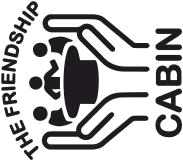 THE FRIENDSHIP CABIN VOLUNTEER PROFILETitle (Mr Mrs Ms )First Name:      Last Name:Known As: Gender: Date of Birth: START DATE: CONTACT INFORMATION Phone (home):Phone (mobile): Email: _____________________________________Marital Status: Spouse/ next of Kin:  Emergency Contact: Residential Address _Smoker: Hobbies and Interests:Dietary Requirements: Additional information / concerns need to know (Diabetes/stroke/ Dementia etc) Why would you like to volunteer with The Friendship Cabin?Do you have any previous training?Any previous convictions or criminal offences?No medication is monitored by any one so please take any medication advised by their doctor at their own risk while you are at The Friendship Cabin.Tick here if you have no objection to The Friendship Cabin holding your personal information. We guarantee that it will no be passed to a third party.-------Photographs are taken at all sessions for our records and to share on social media, newspaper etc.If any volunteer leaves The Friendship Cabin the details will be stored for a month and destroyed.Volunteers Signature: Date: